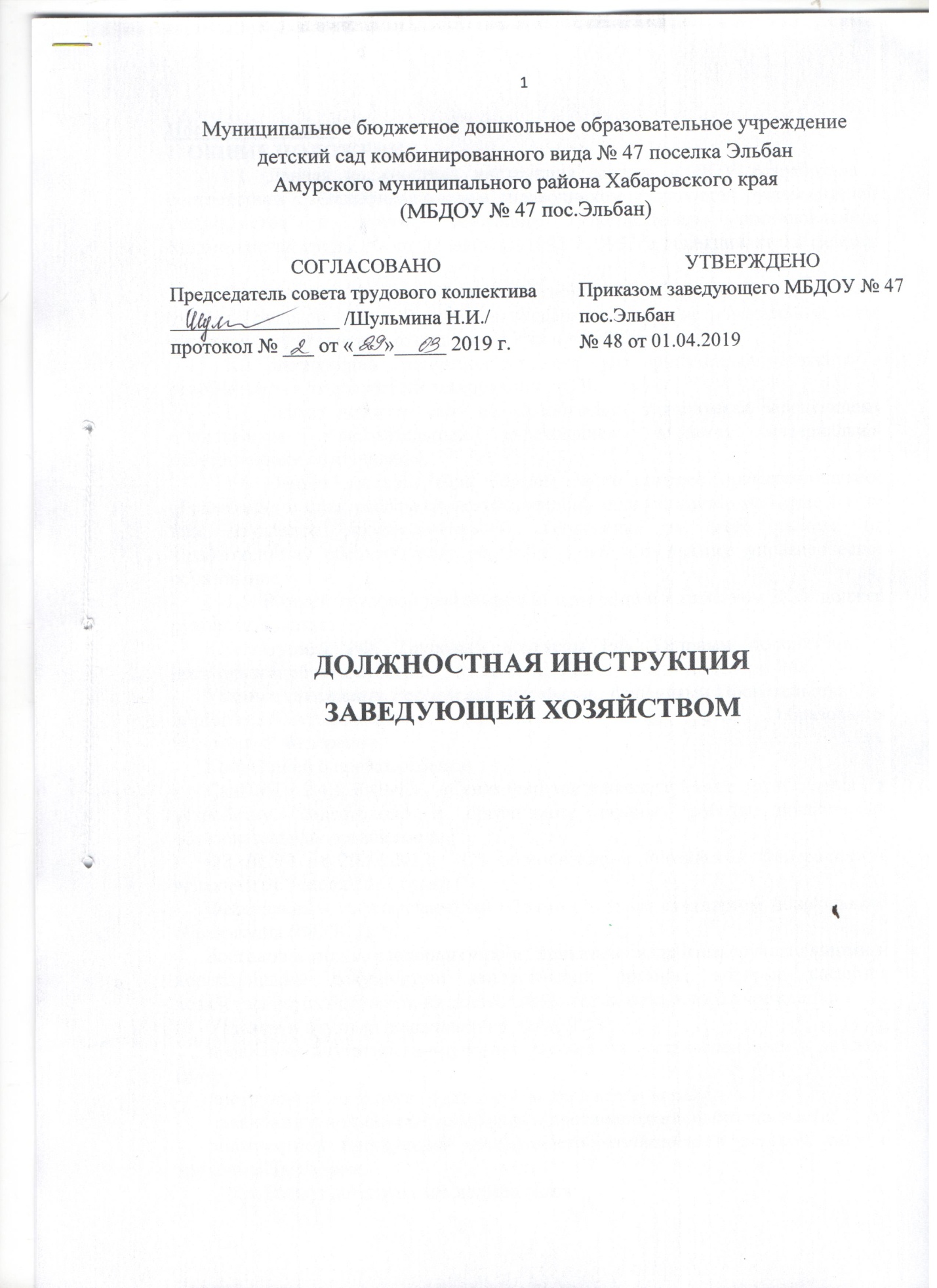 Посмотреть пакет1. ОБЩИЕ ПОЛОЖЕНИЯ1.1. Данная должностная инструкция завхоза в ДОУ разработана в соответствии с Квалификационным справочником должностей руководителей, специалистов и других служащих, утвержденным постановлением Министерства труда РФ от 21 августа 1998 г. №37 в редакции от 12 февраля 2014 г.При составлении данной должностной инструкции завхоза ДОУ были учтены Трудовой кодекс Российской Федерации и другие нормативные акты, регулирующие трудовые отношения в Российской Федерации.1.2. Заведующий хозяйством детского сада принимается на работу и освобождается от должности заведующим ДОУ.1.3. Завхоз детского сада непосредственно подчиняется заведующему дошкольным образовательным учреждением, является материально-ответственным сотрудником.1.4. Завхоз детского сада должен иметь среднее профессиональное образование и стаж работы по хозяйственному обслуживанию не менее 1 года или начальное профессиональное образование и стаж работы по хозяйственному обслуживанию не менее 3 лет или высшее управленческое образование.1.5. В своей трудовой деятельности заведующий хозяйством ДОУ должен руководствоваться:Конституцией РФ, Трудовым кодексом РФ, Типовым положением о дошкольном образовательном учреждении, Гражданским Кодексом РФ;Указами президента Российской Федерации, решениями Правительства РФ, нормативно-методическими документами Министерства образования Российской Федерации;Конвенцией о правах ребенка;СанПиН 2.4.1.3049-13 «Санитарно-эпидемиологические требования к устройству, содержанию и организации режима работы дошкольных образовательных организаций»;ФЗ №273 от 29.12.2012г «Об образовании в Российской Федерации» в редакции от 5 июля 2017 года;Федеральным государственным образовательным стандартом дошкольного образования (ФГОС ДО);постановлениями, распоряжениями, приказами и другими руководящими и нормативными документами вышестоящих органов, которые касаются хозяйственного обслуживания дошкольного образовательного учреждения;Уставом и другими локальными актами ДОУ;правилами внутреннего трудового распорядка, установленными в детском саду;инструкцией по охране труда для завхоза в детском саду;правилами и нормами охраны труда и противопожарной безопасности;должностной инструкцией заведующего хозяйством в детском саду и трудовым договором.1.6. Завхоз детского сада должен знать:федеральный закон от 6 марта 2006 г. N 35-ФЗ "О противодействии терроризму";указ Президента Российской Федерации от 15 февраля 2006 г. N 116 "О мерах по противодействию терроризму";постановления, распоряжения, приказы, другие руководящие и нормативные документы вышестоящих органов, которые касаются хозяйственного обслуживания дошкольного образовательного учреждения;средства механизации труда обслуживающего персонала;инструкции по охране жизни и здоровья детей;правила эксплуатации помещений в детском саду;основы организации труда;основы трудового законодательства Российской Федерации;основы управления персоналом;методы убеждения, аргументации своей позиции, установления контактов с сотрудниками детского сада и родителями воспитанников;правила внутреннего трудового распорядка, установленные в дошкольном образовательном учреждении;основы работы с текстовыми редакторами, электронными таблицами, электронной почтой и браузерами, компьютером и принтером;основы оказания первой доврачебной помощи;порядок действий при возникновении пожара или иной чрезвычайной ситуации;правила и нормы охраны труда и противопожарной безопасности;должностную инструкцию заведующего хозяйством в ДОУ и требования СанПиН 2.4.1.3049-13.2. ДОЛЖНОСТНЫЕ ОБЯЗАННОСТИЗавхоз детского сада имеет следующие должностные обязанности:2.1. Осуществление руководства работой по хозяйственному обслуживанию дошкольного образовательного учреждения.2.2. Обеспечение взаимодействия с Учредителем и внешними социальными партнерами ДОУ по вопросам обеспечения надлежащего функционирования и хозяйственного обслуживания дошкольного образовательного учреждения.2.3. Обеспечение своевременной подготовки дошкольного образовательного учреждения к началу учебного года, составление паспорта санитарно-технического состояния.2.4. Обеспечение безопасных условий пребывания воспитанников в помещениях детского сада и на прогулочных площадках.2.5. Обеспечение сохранности имущества дошкольного образовательного учреждения, его восстановление, ремонт и своевременное пополнение.2.6. Обеспечение необходимых условий для бесперебойной работы оборудования пищеблока и прачечной ДОУ.2.7. Обеспечение соблюдения санитарного режима в дошкольном образовательном учреждении и на прилегающей к нему территории.2.8. Обеспечение выполнения противопожарных мероприятий в здании и на территории детского сада (план эвакуации воспитанников в случае возникновения пожара, заправка и исправность огнетушителей).2.9. Координация деятельности младшего обслуживающего и вспомогательного персонала дошкольного образовательного учреждения.2.10. Проведение целевого инструктажа с помощниками воспитателей, работниками кухни, прачечной, младшим обслуживающим персоналом.2.11. Руководит погрузкой, выгрузкой и размещением материалов.2.12. Контроль исправности освещения, систем отопления, вентиляции, водоснабжения и т.п. в ДОУ.2.13. Соблюдение правил личной гигиены, контроль за санитарным состоянием помещений кладовой и маркированной тары для хранения на пищеблоке.2.14. Осуществление текущего контроля хозяйственного обслуживания и подлежащего технического и санитарно-гигиенического состояния здания, сооружений, пищеблока, прачечной, групповых комнат, и других помещений, иного имущества ДОУ в соответствии с требованиями норм и правил безопасности и жизнедеятельности.2.15. Контроль рационального расходования хозяйственных материалов.2.16. Контроль соблюдения надлежащей чистоты в помещениях дошкольного образовательного учреждения и на прилегающей территории.2.17. Организация деятельности складского хозяйства (создание условий для надлежащего хранения имущества детского сада; обеспечение надлежащего состояния кладовых ДОУ).2.18. Организация работы по благоустройству, озеленению и уборке территории дошкольного образовательного учреждения.2.19. Приобретение и получение мебели, оборудования, необходимого инвентаря, моющих и дезинфицирующих средств.2.20. Принятие мер по своевременному заключению необходимых договоров по хозяйственному обслуживанию детского сада и по выполнению договорных обязательств.2.21. Принятие мер по своевременным ответам по хозяйственной части на запросы от вышестоящих организаций.2.22. Принятие мер по незамедлительному устранению и предотвращению аварийных ситуаций, связанных с эксплуатацией здания ДОУ.2.23. Принятие мер по обеспечению необходимых социально-бытовых условий для воспитанников и сотрудников дошкольного образовательного учреждения.2.24. Принятие мер по своевременному ремонту помещений, мебели и оборудования детского сада.2.25. Проведение инвентаризации имущества дошкольного образовательного учреждения, списания части имущества, пришедшего в негодность.2.26. Проведение противопожарного инструктажа и инструктажей по технике безопасности при работе с оборудованием для младшего обслуживающего и вспомогательного персонала детского сада.2.27. Соблюдение должностной инструкции завхоза ДОУ, инструкций по охране труда, пожарной безопасности и электробезопасности;2.28. Принятие на ответственное хранение в порядке, установленном законодательством РФ, товарно-материальных ценностей и другого имущества детского сада.2.29. Рациональное использование топливных и энергетических ресурсов дошкольного образовательного учреждения, контроль их экономного использования.2.30. Осуществление контроля исправности тревожной кнопки, работоспособности системы АПС.2.31. Приобретение по мере необходимости спецодежды и других средств индивидуальной защиты для сотрудников детского сада;2.32. Ведение соответствующей отчетно-учетной документации, своевременное предоставление ее в бухгалтерию и заведующему детским садом.2.33. Ежедневный осмотр участков, помещений и оборудования ДОУ, принятие мер к своевременному их ремонту. Следит за сменой песка и наличием крышек в песочницах.2.34. Контроль за правильной эксплуатацией холодильных установок.2.35. Один раз в месяц выдает обслуживающему персоналу моющие средства и хозяйственный инвентарь, производит замену разбитой посуды.2.36. Своевременно приобретает необходимую мебель, посуду, постельное белье, оборудование, отвечает за их сохранность.Завхоз должен быть бдительным в здании, на территории детского сада к посторонним предметам, знать алгоритм действия в опасных ситуациях. Немедленно сообщает администрации дошкольного учреждения и принимает необходимые меры при угрозе или совершении террористического акта, экстремисткой акции.3. ПРАВАЗавхоз ДОУ имеет права:3.1. Предусмотренные Трудовым кодексом Российской Федерации, Федеральным законом «Об образовании в Российской Федерации», «Типовым положением о дошкольной образовательной организации», Уставом, Коллективным договором, Правилами внутреннего трудового распорядка и другими локальными актами дошкольного учреждения;3.2. Самостоятельно распределять кадры в пределах своей компетенции в связи с производственной необходимостью.3.3. В пределах своей компетенции и в порядке, который определен Уставом ДОУ, выдавать распоряжения и указания сотрудникам детского сада, требовать их исполнения;3.4. Вносить свои предложения по улучшению организации работы ДОУ, по модернизации деятельности подчиненных сотрудников, по совершенствованию технического обслуживания и по материально-техническому оснащению дошкольного образовательного учреждения;3.5. Присутствовать во время проведения любых работ, выполняемых подчиненными сотрудниками.3.6. Заведующий хозяйством ДОУ имеет право представлять подчиненных ему сотрудников:к дисциплинарной ответственности;к поощрению, моральному и материальному стимулированию.3.7. Устанавливать от имени дошкольного образовательного учреждения деловые контакты с лицами и организациями, которые могут способствовать усовершенствованию материально-технического оснащения детского сада;3.8. Проводить приемку ремонтно-хозяйственных работ, которые были выполнены по заказу ДОУ различными организациями;3.9. Требовать от подчиненных работников соблюдения норм и требований охраны труда, пожарной безопасности, профессиональной этики.3.10. Участвовать в работе коллегиальных органов самоуправления дошкольного образовательного учреждения.4. ОТВЕТСТВЕННОСТЬ4.1. Заведующий хозяйством ДОУ несет ответственность за организацию бесперебойного функционирования детского сада.4.2. Завхоз в детском саду несет материальную ответственность за сохранность имущества дошкольного образовательного учреждения.4.3. Завхоз детского сада несет дисциплинарную ответственность за неисполнение или ненадлежащее исполнение без уважительных причин должностной инструкции завхоза детского сада, а также:Устава и Правил внутреннего трудового распорядка детского сада;других локальных нормативных актов дошкольного образовательного учреждения;законных распоряжений заведующего дошкольным образовательным учреждением.За грубое нарушение трудовых обязанностей в качестве дисциплинарного наказания может быть применено увольнение.4.4. За нарушение правил противопожарной безопасности, охраны труда, санитарно-гигиенических требований в дошкольном образовательном учреждении завхоз детского сада несет административную ответственность в порядке и случаях, установленных административным законодательством Российской Федерации.4.5. За применение, в том числе однократное, методов воспитания, связанных с физическим или психическим насилием над личностью ребенка, совершение иного аморального проступка следует освобождение от занимаемой должности заведующего хозяйством в соответствии с трудовым законодательством РФ и Федеральным Законом «Об образовании».4.6. За умышленное причинение дошкольному образовательному учреждению или участникам образовательного процесса ущерба в связи с ненадлежащим исполнением или неисполнением своих должностных обязанностей заведующий хозяйством детского сада несет материальную ответственность в порядке и пределах, определенных трудовым, гражданским или уголовным законодательством Российской Федерации.5. ВЗАИМООТНОШЕНИЯ. СВЯЗИ ПО ДОЛЖНОСТИ5.1. Заведующий хозяйством ДОУ осуществляет свою деятельность в режиме ненормированного рабочего дня по графику, который составлен исходя из 36 часовой рабочей недели, согласованному и утвержденному заведующим детским садом.5.2. Совместно с заведующим дошкольным образовательным учреждением планирует работу на каждый рабочий день, участвует в планерках, совещаниях. Разрабатывает и утверждает у заведующего план работы на год.5.3. Знакомится под расписку с локальными актами, информационными и нормативно-правовыми документами.5.4. Согласовывает с заведующим ДОУ составление заявок на приобретение необходимого оборудования и инвентаря.5.5. Систематически информирует заведующего о состоянии дел по хозяйственной части.5.6. Получает от заведующего детским садом сведения нормативно-правового и организационного характера, знакомится под расписку с соответствующими документами.6. ПОРЯДОК УТВЕРЖДЕНИЯ И ИЗМЕНЕНИЯ ДОЛЖНОСТНОЙ ИНСТРУКЦИИ6.1. Внесение изменений и дополнений в действующую должностную инструкцию производится в том же порядке, в котором принимается должностная инструкция.6.2. Должностная инструкция вступает в силу с момента ее утверждения и действует до замены ее новой должностной инструкцией.6.3.  Факт ознакомления сотрудника с настоящей должностной инструкцией подтверждается подписью в экземпляре должностной инструкции, хранящемся у работодателя, а также в журнале ознакомления с должностными инструкциями.С должностной инструкцией ознакомлен (а), один экземпляр получил (а) на руки и обязуюсь хранить его на рабочем месте.«____»________________20    г._________________	/___________________/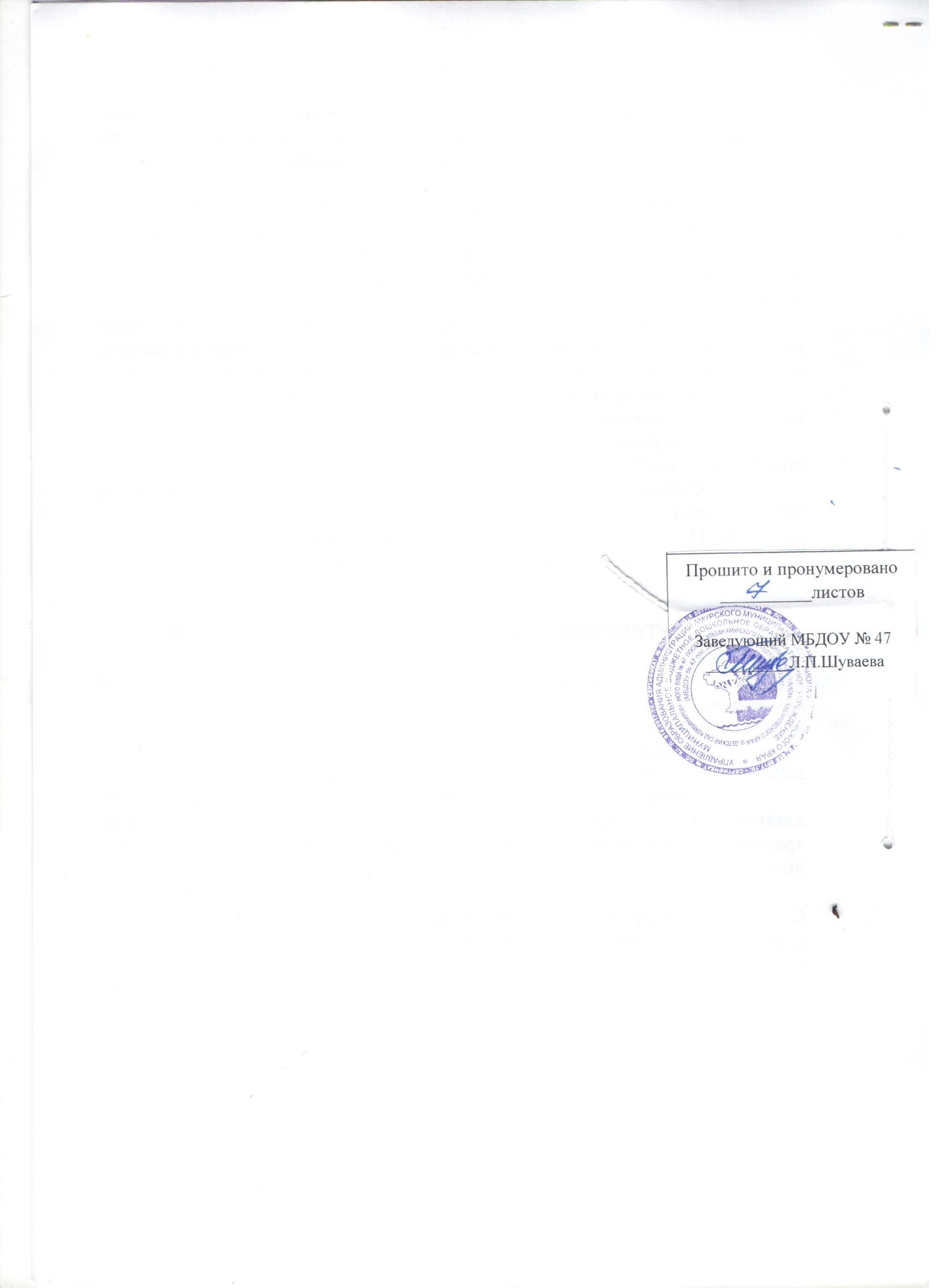 